от __ ________ 20___ г. № ____г. Горно-АлтайскПроектО внесении изменений в Примерное положение об оплате труда работников государственного учреждения Республики Алтай, подведомственного Министерству культуры Республики Алтай, по виду экономической деятельности «Образование профессиональное среднее»В целях индексации заработной платы работников государственного учреждения Республики Алтай, подведомственного Министерству культуры Республики Алтай, по виду экономической деятельности «Образование профессиональное среднее» с 1 октября 2023 года на 5,5 процента п р и к а з ы в а ю:1. Внести в Положение по оплате труда работников государственного учреждения Республики Алтай, подведомственного Министерству культуры Республики Алтай, по виду экономической деятельности «Образование профессиональное среднее», утвержденное приказом Министерства культуры Республики Алтай от 10 января 2022 года № 7-П, следующие изменения:а) в разделе X :в пункте 84:в подпункте «в» цифры «0,591» заменить цифрами «1,078»;в подпункте «е» цифры «48,4» заменить цифрами «45»;б) приложения № 1 - № 3 к указанному Положению изложить в следующей редакции:«Приложение № 1к Примерному положению об оплатетруда работников государственногоучреждения Республики Алтай,подведомственного Министерствукультуры Республики Алтай, по видуэкономической деятельности«Образование профессиональноесреднее»РЕКОМЕНДУЕМЫЕ МИНИМАЛЬНЫЕ РАЗМЕРЫ ОКЛАДОВ (должностных окладов), ставок заработной платы работников, занимающих должности служащих, включенные в профессиональные квалификационные группы, и рекомендуемые размеры повышающих коэффициентов к окладам (должностным окладам) по занимаемым должностямПриложение № 2к Примерному положению об оплатетруда работников государственногоучреждения Республики Алтай,подведомственного Министерствукультуры Республики Алтай, по видуэкономической деятельности«Образование профессиональноесреднее»РЕКОМЕНДУЕМЫЕ МИНИМАЛЬНЫЕ РАЗМЕРЫ ОКЛАДОВ(должностных окладов) работников, занимающих должности служащих, квалификационные требования к которым и наименования которых установлены в соответствии с профессиональными стандартами1) профессиональный стандарт «Системный администратор информационно-коммуникационных систем», утвержденный приказом Министерства труда и социальной защиты Российской Федерации от 29 сентября 2020 года № 680н;2) профессиональный стандарт «Специалист в области охраны труда», утвержденный приказом Министерства труда и социальной защиты Российской Федерации от 22 апреля 2021 года № 274н;профессиональный стандарт «Специалист в сфере закупок», утвержденный приказом Министерства труда и социальной защиты Российской Федерации от 10 сентября 2015 года № 625н;профессиональный стандарт «Специалист в области воспитания», утвержденный приказом Министерства труда и социальной защиты Российской Федерации от 30 января 2023 года № 53-н;Приложение № 3к Примерному положению об оплатетруда работников государственногоучреждения Республики Алтай,подведомственного Министерствукультуры Республики Алтай, по видуэкономической деятельности«Образование профессиональноесреднее»РЕКОМЕНДУЕМЫЕ МИНИМАЛЬНЫЕ РАЗМЕРЫ ОКЛАДОВработников, осуществляющих профессиональную деятельность по профессиям рабочих2. Директору бюджетного учреждения Республики Алтай «БПОУ РА «Колледж культуры и искусства имени Г.И. Чорос-Гуркина» (далее – учреждение) в течение 3 рабочих дней, следующих со дня вступления в силу настоящего Приказа:привести локальные нормативные акты учреждения, содержащие нормы трудового права, в части оплаты труда работников в соответствии с настоящим Приказом с учетом мнения представительного органа работников;заключить дополнительные соглашения к трудовым договорам с работниками учреждения.3. Настоящий Приказ вступает в силу со дня его официального опубликования и распространяется на правоотношения, возникшие с 1 октября 2023 года.Министр                                                                             О.Ю. Антарадонова(ФИО юриста,   № телефона,   подпись)(ФИО ответственного разработчика проекта, № телефона)ЛИСТ СОГЛАСОВАНИЯк проекту приказа Министерства культуры Республики Алтай «О внесении изменений в Примерное положение об оплате труда работников государственного учреждения Республики Алтай, подведомственного Министерству культуры Республики Алтай, по виду экономической деятельности
 «Образование профессиональное среднее»(ФИО юриста,   № телефона,   подпись)(ФИО ответственного разработчика проекта, № телефона)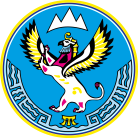 МИНИСТЕРСТВО КУЛЬТУРЫ РЕСПУБЛИКИ АЛТАЙ(МИНКУЛЬТУРЫ РА)АЛТАЙ РЕСПУБЛИКАНЫҤКУЛЬТУРА МИНИСТЕРСТВОЗЫ(АР МИНКУЛЬТУРАЗЫ)JАКАРУJАКАРУJАКАРУ№п/пПрофессиональная квалификационная группа / квалификационный уровень / наименование должностейРекомендуемый минимальный размер оклада (должностного оклада), ставки заработной платы, рублейРекомендуемые размеры повышающего коэффициента к окладу (должностному окладу), ставке заработной платы по занимаемым должностям1.Профессиональная квалификационная группа (далее – ПКГ) должностей работников культуры, искусства и кинематографии1.1.Должности, отнесенные к ПКГ «Должности работников культуры, искусства и кинематографии ведущего звена» (библиотекарь, звукооператор, репетитор по балету)66752.ПКГ общеотраслевых должностей руководителей, специалистов и служащих2.1.Должности, отнесенные к ПКГ «Общеотраслевые должности служащих второго уровня»49892.1.2.1 квалификационный уровень (лаборант, секретарь руководителя)до 0,032.2.Должности, отнесенные к ПКГ «Общеотраслевые должности служащих третьего уровня»60222.2.1.1 квалификационный уровень (специалист по кадрам, юрисконсульт)до 0,032.2.2.2 квалификационный уровень (должности служащих первого квалификационного уровня, по которым может устанавливаться II внутридолжностная категория)от 0,03 до 0,102.2.3.3 квалификационный уровень (должности служащих первого квалификационного уровня, по которым может устанавливаться I внутридолжностная категория)от 0,10 до 0,213.ПКГ должностей работников образования3.1.Должности, отнесенные к ПКГ должностей педагогических работников66753.1.1.2 квалификационный уровень (концертмейстер)до 0,13.1.2.3 квалификационный уровень (методист, педагог-психолог)от 0,1 до 0,153.1.3.4 квалификационный уровень (преподаватель)от 0,15 до 0,253.2.Должности, отнесенные к ПКГ должностей руководителей структурных подразделений83893.2.1.1 квалификационный уровень (заведующий отделением)2 квалификационный уровень (заведующий практикой, заведующий учебно-консультационным пунктом)До 0,05№ п/пУровень квалификации / наименование должностей служащих / ссылка на профессиональный стандарт, в соответствии с которым устанавливаются наименования должностей и квалификационные требования к нимРекомендуемый размер оклада (должностного оклада), рублей1.6 уровень квалификации (специалист по охране труда1)60222.6 уровень квалификации (системный администратор2)60223.6 уровень квалификации (контрактный управляющий3)602246 уровень квалификации (советник директора по воспитанию и взаимодействию с детскими общественными объединениями4)6976№ п/пПрофессиональная квалификационная группа (далее – ПКГ) / квалификационный уровеньПрофессиональная квалификационная группа (далее – ПКГ) / квалификационный уровеньРекомендуемый минимальный размер оклада, рублей1.Профессии рабочих, отнесенные к ПКГ «Профессии рабочих культуры, искусства и кинематографии первого уровня»  (костюмер)Профессии рабочих, отнесенные к ПКГ «Профессии рабочих культуры, искусства и кинематографии первого уровня»  (костюмер)60612.Профессии рабочих, отнесенные к ПКГ «Общеотраслевые профессии рабочих первого уровня»:2.1.1 квалификационный уровень:1 квалификационный уровень:2.1.1.Профессии рабочих, по которым предусмотрено присвоение 1 квалификационного разряда в соответствии с Единым тарифно-квалификационным справочником работ и профессий рабочих; дворник, сторож (вахтер), уборщик служебных помещений, гардеробщикПрофессии рабочих, по которым предусмотрено присвоение 1 квалификационного разряда в соответствии с Единым тарифно-квалификационным справочником работ и профессий рабочих; дворник, сторож (вахтер), уборщик служебных помещений, гардеробщик35212.1.2.Профессии рабочих, по которым предусмотрено присвоение 3 квалификационного разряда в соответствии с Единым тарифно-квалификационным справочником работ и профессий рабочих (рабочий по комплексному обслуживанию и ремонту зданий, слесарь-сантехник)Профессии рабочих, по которым предусмотрено присвоение 3 квалификационного разряда в соответствии с Единым тарифно-квалификационным справочником работ и профессий рабочих (рабочий по комплексному обслуживанию и ремонту зданий, слесарь-сантехник)44243.Профессии рабочих, отнесенные к ПКГ «Общеотраслевые профессии рабочих второго уровня»3.1.1 квалификационный уровень: 1 квалификационный уровень: 3.1.1.Профессии рабочих, по которым предусмотрено присвоение 4 квалификационного разряда в соответствии с Единым тарифно-квалификационным справочником работ и профессий рабочих (электромонтер по ремонту и обслуживанию электрооборудования)Профессии рабочих, по которым предусмотрено присвоение 4 квалификационного разряда в соответствии с Единым тарифно-квалификационным справочником работ и профессий рабочих (электромонтер по ремонту и обслуживанию электрооборудования)4989Зяблицкая Инна Васильевна, 8 38822-2-71-33                  Березовская Дарья Александровна,8-38822-2-55-88Члены Правительства Республики Алтай, руководители государственных органов Республики АлтайПодпись, датаИнициалы, фамилияЗаместитель Председателя Правительства Республики Алтай, министр финансов Республики АлтайО.В. ЗавьяловаМинистр труда, социального развития и занятости населения Республики АлтайА.Г. СуминМинистра культуры Республики АлтайО.Ю. АнтарадоноваЗяблицкая Инна Васильевна, 8 38822-2-71-33                  Березовская Дарья Александровна,8-38822-2-55-88